Organization for Introduction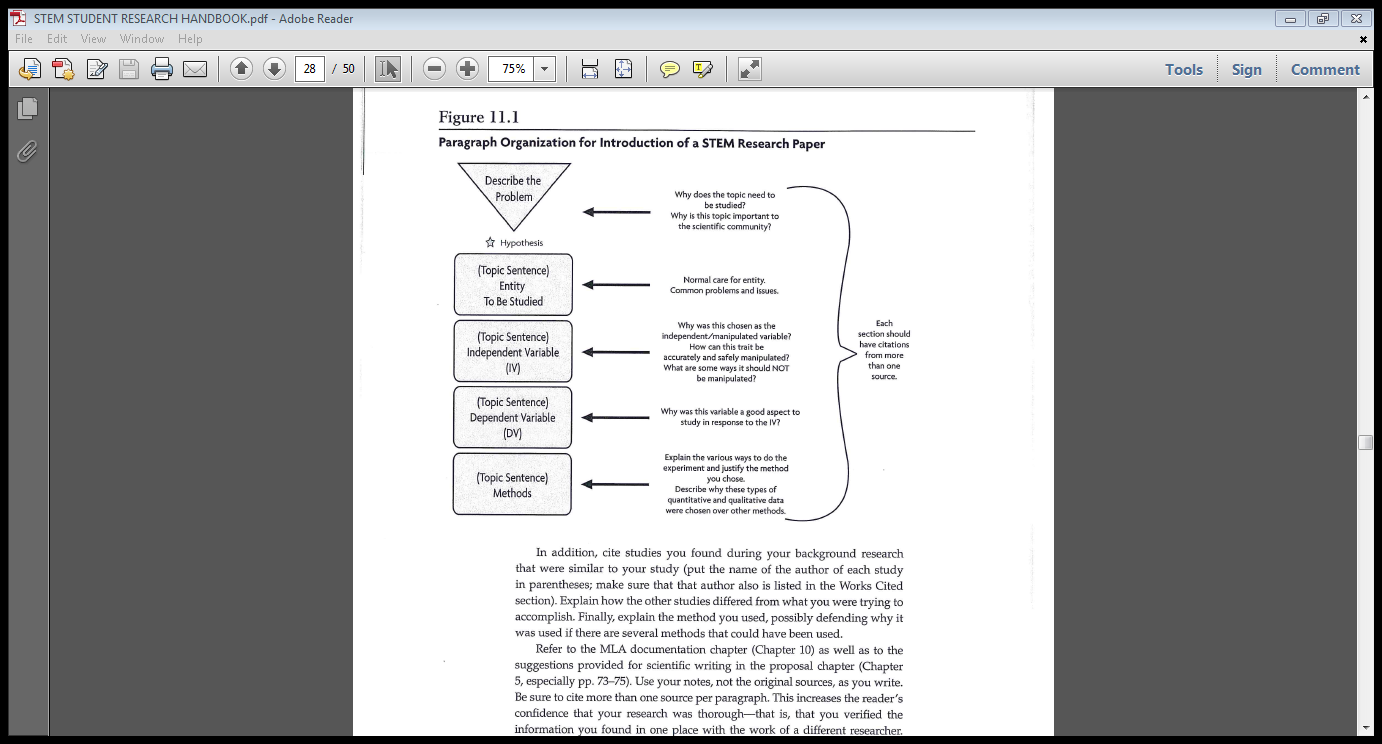 